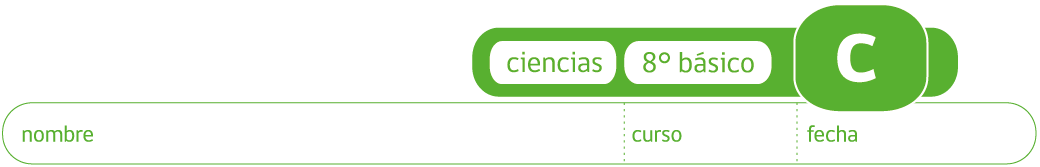 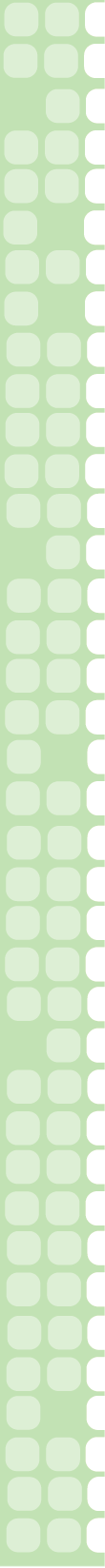 ACTIVIDAD: LOS ÁTOMOS TAMBIÉN PUEDEN CARGARSEComplete el mapa conceptual utilizando las palabras del recuadro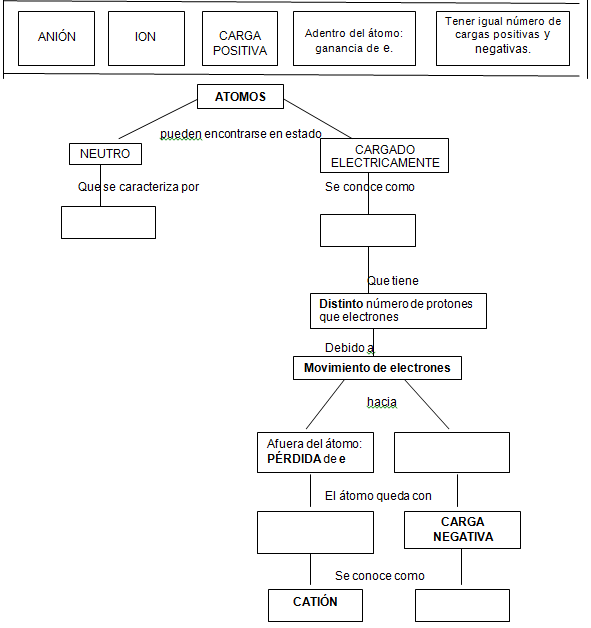 Elaborado por: SIP		Adaptado por Mineduc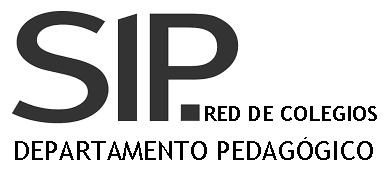 2. De acuerdo a lo aprendido, y consultando una tabla periódica, completa la tabla que aparece en la página siguiente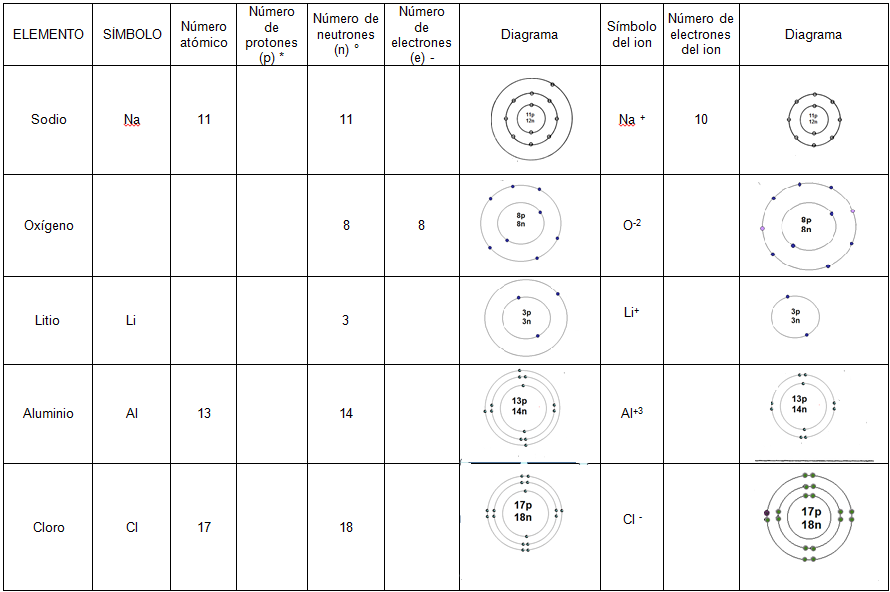 